Метод «моделирование вероятностей». Измените качества объекта: пушистый одуванчик превратите в  колючий.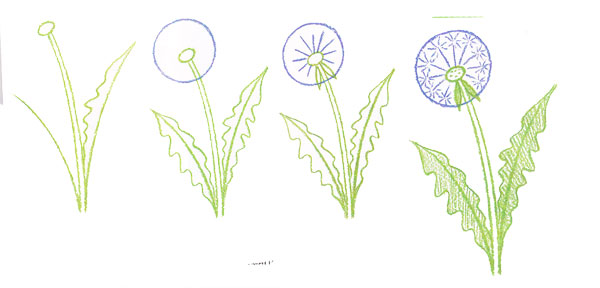 Метод «моделирование вероятностей». Измените весь объект: мальчик с пальчик пусть станет Мальчиком-с-домик.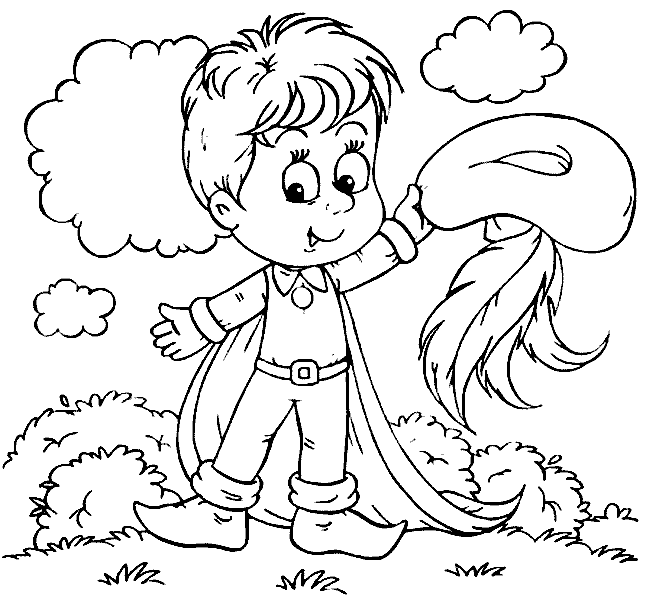 